REFERAT  DE  APROBAREla proiectului de hotărâre privind stabilirea taxelor aplicate de către Complexul Sportiv  ,,Michael Klein“ Hunedoara şi Ştrandul Municipal, pe anul 2024	Prin proiectul de hotărâre supus dezbaterii şi adoptării Consiliului Local al Municipiului Hunedoara propun stabilirea taxelor aplicate de către Complexul Sportiv „Michael Klein” Hunedoara şi Ştrandul Municipal, pe anul 2024, după cum urmează:Taxe aplicate de către Complexul Sportiv ,,Michael Klein” Hunedoara pe anul 2024Taxe pentru „Bazinul de Înot” HunedoaraTaxe pentru Patinoarul municipiului Hunedoara Taxe pentru Ştrandul MunicipalTaxe pentru perioada iunie - septembrie 2024Taxe după orele 16.00Taxe utilizare terenuri Stadion ,,Michael Klein“Totodată, supun spre dezbatere și aprobare procedura de utilizare a domeniului public şi privat a Municipiului Hunedoara, care se află în administrarea Complexul Sportiv „Michael Klein” Hunedoara şi Ştrandul Municipal şi modalitatea de încasare a taxelor aferente utilizării,  conform Anexei nr. 2 la proiectul de hotărâre.Se va permite accesul la Complexul Sportiv „Michael Klein” Hunedoara – Bazin de Înot a persoanelor cu handicap, după cum urmează:	a) Copilul cu handicap, precum şi persoana care îl însoţeşte beneficiază de gratuitate la taxa de intrare la Bazinul de înot Hunedoara;	b) Adultul cu handicap grav sau accentuat, precum şi persoana care îl însoţeşte beneficiază de gratuitate la taxa de intrare la Bazinul de înot Hunedoara;           c) Adultul cu handicap mediu şi uşor va achita biletele de intrare în aceleaşi condiţii ca pentru elevi si studenţi.     Se va abroga Hotărârea Consiliului local al municipiului Hunedoara nr. 487/2022. Temeiul legal al proiectului de hotărâre îl constituie prevederile art. 484 şi art. 486 din Legea nr. 227/2015 privind Codul Fiscal, cu modificările şi completările ulterioare, art. 21 din Legea nr. 448/2006 privind protecţia şi promovarea drepturilor persoanelor cu handicap, republicată, cu modificările şi completările ulterioare, ale art. 4 lit. b) și art. 7 din Legea nr. 52/2003 privind transparenţa decizională în administraţia publică, republicată, cu modificările ulterioare, ale art. 27 şi art. 30 din Legea nr. 273/2006 privind finanţele publice locale, cu modificările şi completările ulterioare, ale Hotărârii  Consiliului Local Hunedoara nr.210/2023 privind indexarea cu rata inflaţiei a impozitelor şi taxelor locale care constau într-o anumită sumă în lei sau care sunt stabilite pe baza unei anumite sume în lei, precum şi actualizarea limitelor amenzilor stabilite conform Legii nr. 227/2015 privind Codul Fiscal, cu modificările și completările ulterioare, ale Hotărârii Consiliului Local al Municipiului Hunedoara nr.210/2023 privind indexarea cu rata inflaţiei a impozitelor şi taxelor locale care constau într-o anumită sumă în lei sau care sunt stabilite pe baza unei anumite sume în lei, precum şi actualizarea limitelor amenzilor stabilite conform Legii nr. 227/2015 privind Codul Fiscal, cu modificările și completările ulterioare, precum şi ale Hotărârii Consiliului Local al Municipiului Hunedoara nr. 2/2020 privind aprobarea Regulamentului de organizare şi funcţionare al Complexul Sportiv „Michael Klein” și Ștrand Municipal.Competența dezbaterii și adoptării prezentului proiect de hotărâre revine Consiliului Local al Municipiului Hunedoara în baza dispoziţiilor art. 129, alin. (1), alin. (2), lit. b), alin. (4), lit. c), alin. (14) şi art.139, art. 196 alin. (1) lit. a), din Ordonanţa de Urgenţă nr.57/2019 privind Codul administrativ, cu modificările și completările ulterioare.P R I M A R,DAN  BOBOUȚANUROMÂNIA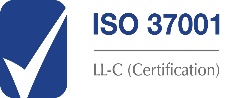 JUDEŢUL HUNEDOARAMUNICIPIUL HUNEDOARA                                                                       PRIMAR  NR. 281/506/29.11.2023NR. 101637/29.11.2023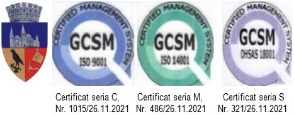 Nr.Crt.BILETE, ABONAMENTE, TAXE DE UTILIZARETaxă propusă 20241.Bilet intrare bazin pentru copii peste 6 ani, elevi şi studenţi lazi22 lei/3 ore2.Bilet intrare bazin pentru pensionari şi şomeri indemnizaţi24 lei/3 ore3.Abonament bazin pentru elevi și studenţi la zi / 8 şedinţe120 lei/ lună (şedinţa 3 ore)4.Abonament bazin pentru pensionari şişomeri indemnizaţi/ 8 şedinţe135/ lună (şedinţa 3 ore)5.Abonament bazin pentru elevi și studenţi la zi/15 ședințe160 lei/ lună (şedinţa 3 ore)6.Abonament bazin pentru pensionari şişomeri indemnizaţi /15 şedinţe175 lei/ lună (şedinţa 3 ore)7.Abonament bazin pentru elevi și studenţi la zi/lună195 lei/ lună (şedinţa 3 ore)8.Abonament bazin pentru pensionari şişomeri indemnizaţi/lună210 / lună (şedinţa 3 ore)9.Bilet intrare bazin pentru adulţi35 lei/3 ore10.Abonament bazin pentru adulţi/ 8 şedinţe160 lei/ lună (şedinţa 3 ore)11.Abonament bazin pentru adulţi /15 şedinţe230 lei/ lună (şedinţa 3 ore)12.Abonament bazin pentru adulţi/lună320 lei/ lună (şedinţa 3 ore)13.Abonament bazin family (2 adulţi şi doi copii)/15 şedinţe/lună440 lei/lună(şedinţa 3 ore) 14.Abonament un adult si un copil /15 şedinţe/lună250 lei/lună(şedinţa 3 ore)15.Abonament bazin DOUBLE (2 adulţi/15 şedinţe/lună)400 lei/lună(şedinţa 3 ore)16.Grup organizat cu profesor pentru elevi şi studenţi la zi(minim 10 persoane)18 lei/ 3 ore/persoană (şedinţa 3 ore)17.Bilet intrare bazin în vederea desfăşurării orelor de sportpentru elevii claselor V-VIII11 lei/oră/persoană18.Bilet intrare bazin pentru grupuri sportive18 lei/oră/persoană19.Bilet intrare bazin pentru grupuri organizate elevi şi studenţila zi (minim 10 persoane)18 lei/oră/persoană20.Bilet intrare bazin pentru grupuri organizate adulți (minim 10persoane)21 lei/oră/persoanăNr. Crt.BILETE SUMA1.Bilet intrare patinoar pentru copii peste 6 ani, studenţi, pensionari, şomeri indemnizați  şi adulți12 lei2.Bilet închiriere patine12 leiNr.Crt.BILETESUMA 1.Bilet intrare pentru copii peste 6 ani, elevi și studenţi la zi23 lei/zi2.Bilet intrare pentru pensionari şi şomeri indemnizaţi25 lei/zi3.Bilet intrare pentru Adulţi35 lei/ziNr.Crt.BILETESUMA 1.Bilet intrare pentru copii peste 6 ani, elevi și studenţi la zi 15 lei/zi2.Bilet intrare pentru pensionari şi şomeri indemnizaţi20 lei/zi3.Bilet intrare pentru Adulţi25 lei/ziNr. Crt.Taxe utilizare  terenuriSUMA1.Taxa utilizare și de folosință teren nr. 1 pentru desfăşurarea de evenimente, competiţii sportive775 lei/oră2.Taxa utilizare și de folosință teren nr. 2 pentru desfăşurarea de evenimente, competiţii sportive155 lei/oră